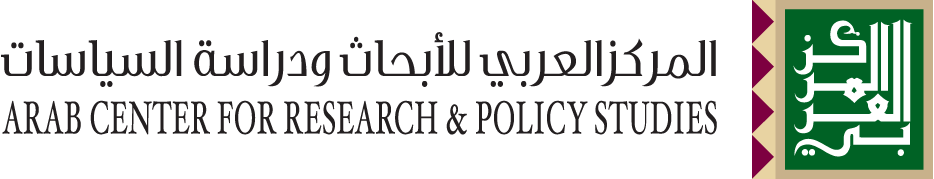 Registration FormArab Center Bank Account DetailsName in ArabicName in EnglishNationalityInstituteJob TitleTelephoneCell phoneEmail AddressAdditional NotesNameArab Center for Research & Policy StudiesBank NameQatar Islamic Bank (QIB)Swift CodeQIBAQAQAAccount NoUS Dollars100209997Account NoQatari Riyals100199741